Executive Vice President, LATAMRef: PSL4165						   			           Attractive SalaryLATAM										 Commensurate with experienceA unique opportunity to play a key leadership role within a remarkably successful, dynamic and extremely ambitious business.  Having achieved unbridled success over recent years in USA and Europe you can lead the next phase of their growth, development, success and global capabilities.Are you ready to play a key role in leading and shaping a growing business?Do you have the ability to lead and inspire others, across disciplines?Do you have the drive, enthusiasm and talent to build a new business?Can you ensure the company delivers outstanding products and services?Do you have the commercial awareness to successfully drive growth and EBIDTA?Our client is a highly dynamic, entrepreneurial and innovative private equity backed business, that through outstanding leadership, investment and quality of service, has achieved exceptional growth, becoming an established market leader.  Their products and services are designed to improve the delivery of clinical trials for the benefit of patients, clinicians, payers and sponsors.Working closely with The Board and reporting to the Chief Executive Officer, the Executive Vice President, LATAM will be responsible for identifying acquisition targets, managing and integrating acquisitions, establishing and leading regional operations, driving growth, quality and leading the operational strategy and vision.As Executive Vice President, LATAM you will work closely with the CEO and other executive leaders, with responsibility for leading the Company’s Operational Development and Growth in the region.  The Executive Vice President, LATAM will provide cross-functional, strategic leadership for the operation of key business functions, including but not limited to:Strategic Acquisitions & Business PlanningQuality Customer ServicesOperational Excellence and Process ImprovementsRegulatory AffairsComplianceHR & Associated HSEAs Executive Vice President, LATAM you will support the company in the execution of the short- and long-term vision, plans and directives by implementing judgement, vision, management, and leadership in line with the company’s mission and core values.This is a unique opportunity to contribute, shape, lead and influence within a highly entrepreneurial and successful business, making a genuine difference to the lives of patients.If you are interested in this role, please visit our website www.pharma-search.co.uk  or telephone Dr Grant Coren in strictest confidence on  +44 (0) 7850 190660.  Alternatively, please send your CV to grant@pharma-search.co.uk.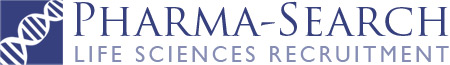 